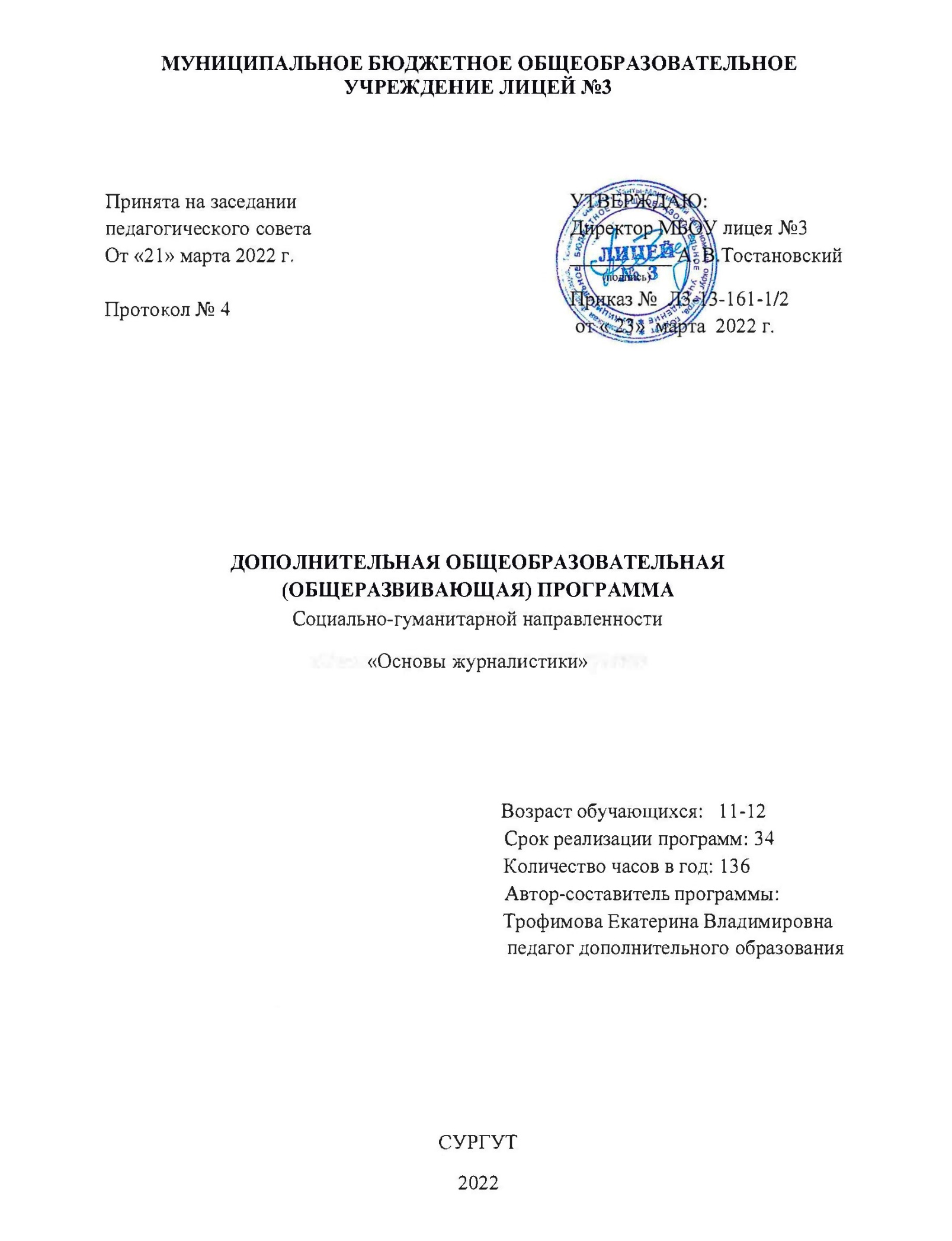 ПАСПОРТ ДОПОЛНИТЕЛЬНОЙ ОБЩЕОБРАЗОВАТЕЛЬНОЙ (ОБЩЕРАЗВИВАЮЩЕЙ) программыМБОУ лицей №3АннотацияНаправленность дополнительной общеобразовательной (общеразвивающей) программы – социально- гуманитарная.Возраст учащихся: 12–13 летОбщий срок реализации исходной программы (количество лет): 1 годОбъем и сроки реализации программы. Программа рассчитана на один год обучения. Общее количество учебных часов – 136 часов в год.Разделы программы:Раздел 1. Введение в журналистику. Знакомство профессией и системой СМИ. (9 ч.) Раздел 2. Создание газеты (40 ч)Раздел 3 Создание теленовостей (60 ч)Раздел 4. РадиоРаздел 5. ИНТЕРНЕТ- журналистика. Нью-медиаВ современном мире человек существует в насыщенном информационном пространстве, получая информацию из различных источников, в том числе из СМИ. Современные дети в большей степени являются потребителями развлекательного контента. Язык политических, экономических и социальных передач порой сложен для детского понимания. Однако не стоит забывать, что дети являются непосредственными участниками той самой жизни, о которой транслируется экранов телевизоров, страниц газет и интернет-пространства.Достигая подросткового возраста, ребята пытаются понять, что и как в этом мире устроено. У них появляется желание высказаться. И вот здесь, очень важно не оттолкнуть, а дать возможность ребёнку найти ответы на свои вопросы, помочь ему научиться анализировать ситуацию, а значит, пользоваться опытом, знаниями, которые уже существуют в мире, в котором он живёт.Участие ребят в создании средств массовой информации даёт им возможность определиться в сфере массовой коммуникации, реализоваться в интересном деле, утвердить себя и свои успехи в общественном мнении. Подростки получают возможность выявить свои способности, профессиональные качества, определиться в мире профессий.Пояснительная запискаДополнительная общеобразовательная (общеразвивающая) программа «Основы журналистики» имеет социально- педагогическую направленность.Программа разработана в соответствии с Федеральным Законом РФ от 29.12.2012 г. № 273 «Об образовании в Российской Федерации» (с изменениями), Приказом Министерства просвещения РФ от 09 ноября 2018 г. № 196 (с изменениями) «Об утверждении порядка организации и осуществления образовательной деятельности по дополнительным общеобразовательным программам», Концепцией развития дополнительного образования детей от 31.03.2022 № 678-р, Постановление Правительства РФ «Об утверждении Санитарно-эпидемиологических требований к организациям воспитания и обучения, отдыха и оздоровления детей и молодежи» (СП 2.4.3648-20).Квалификация педагога соответствует профилю программы.Актуальность программы обусловлена современными требованиями к образованию и воспитанию граждан России.Повышение роли средств массовой информации в обществе должно сопровождаться медиаобразованием школьников не только с позиции грамотного потребителя информации, но и активного, сохраняющего культурное наследие и историческую память, корреспондента школьного средства массовой информации. В то же время, умению интересно рассказывать, выделять главное, излагать свои мысли на бумаге, правильно задавать вопросы и слушать собеседника нужно учиться. Потребность в данной программе дополнительного образования обусловлена тем, что определённый круг учащихся стремится развить в себе умения, способности, необходимые для занятий журналистикой. Занятия по программе «Основы журналистского мастерства» данной программе учитывают личностные особенности учащихся и учат их свободно и творчески мыслить. Они направлены на развитие и становление личности обучающегося, его самореализацию и свободное самовыражение, раскрытие литературного таланта, способствуют экспериментальному поиску, развитию фантазии, нестандартного мышления и способности мыслить гибко и чётко, реализации потребности в коллективном творчестве.Направленность программы: социально-гуманитарная.Уровень освоения программы: базовыйОтличительные особенности программы «Основы журналистики» является её многопрофильность, которая проявляется в освоении детьми профессиональных видов деятельности журналиста. Каждый обучающийся становится членом конвергентной редакции, где узнает особенности подготовки информационных продуктов как для газеты «Лицейский курьер», так и для радио «Лицей FM» и телевизионной программы «Вести лицея». Такая многопрофильность дает возможность учащимся наиболее многогранно и полно освоить весь процесс работы в СМИ, что позволяет им занять свое место в команде редакции и успешно проявить себя в коллективе.Известно, что подростки стремятся понять логику явлений, отказываются что-либо принимать на веру, требуют системы доказательств. Основной особенностью интеллектуальной деятельности подростка является нарастающая с каждым годом способность к абстрактному мышлению. Важной особенностью при этом является формирование активного, самостоятельного, творческого мышления детей.Отличительной чертой программы также является то, что обучающиеся освещают не только события в жизни своего образовательного учреждения, но и мероприятия и проекты, происходящие в сфере образования и культуры города Сургута. Это позволяет вовлечь детей в общественную жизнь посредством создания новостей, что придает программе особую социальную значимость.Адресат программы. Программа ориентирована на детей от 11-12 лет, с гуманитарными предпочтениями в учебе, неравнодушных к жизни социума, желательно с лидерскими качествами, заинтересованных в изучении основ журналистики и овладении практическими навыками работы. Программа ориентирована на применение широкого комплекса знаний по ранее изученным базовым учебным дисциплинам, таким как литература, русский язык, история, география и другим. В свою очередь, обучение по данной программе не только значительно расширит объём знаний по основам учебных предметов, но и даст запас сведений, необходимых для успешной будущей профессиональной деятельности, а также знания общекультурного характера.В группы 1 года обучения принимаются дети без предварительной подготовки, проявившие интерес к тележурналистике, без предъявления к ним специальных требований. В течение года допускается дополнительный набор, при условии наличия свободных мест, на основании собеседования.Объем и сроки реализации программы. Программа рассчитана на один год обучения. Общее количество учебных часов – 136 часов в год.Срок освоения программы: 1 годРежим занятий: 2 раза в неделю по 2 часа, 34 учебных недель в год, наполняемость групп: 12 человек.Формы обучения и виды занятий: Групповые и индивидуальные, теоретическая мастерская и корреспондентский практикум, семинары, дебаты, тренинги, телесъёмки, деловые игры, круглые столы, мастер-классы, выезды на мероприятия, фестивали, конкурсы, экскурсии и т.д.Формы организации образовательного процесса: Процесс обучения организован так, чтобы  каждый  обучающийся имел возможность изучать учебный материал с той или  иной  глубиной и в своем темпе, удовлетворять свои интересы и образовательные потребности. Практическая часть является дополнением к теоретической части. Она полностью соответствует содержанию программы, изучаются они параллельно. Каждое занятие содержит упражнения и задания для самостоятельного выполнения.Цель и задачи программы создание условий для оптимальной социальной и творческой самореализации личности, интеллектуального совершенствования, профессионального самоопределения обучающихся через освоение опыта журналистской деятельности.Задачи:Обучающие:дать знания о принципах журналистской деятельности, особенностях журналистской профессии, а также о профессиях, имеющих прямое и косвенное отношение к медиасфере;сформировать	навыки	журналистского	мастерства,	способствовать	приобретению	первичного профессионального опыта и начальной профессиональной ориентации;сформировать практические навыки создания средств массовой информации.Развивающие:способствовать развитию критического мышления;способствовать развитию наблюдательности, организаторских и творческих способностей;способствовать развитию абстрактного мышления;—способствовать формированию активного, самостоятельного, творческого мышления детей;—совершенствовать интеллектуальный уровень развития личности учащегося.Воспитательные:сформировать навыки совместной деятельности и диалогового общения, современного мировоззрения, активной жизненной позиции;сформировать представления о журналистике как о профессии, играющей важную роль в жизни общества;привить культуру общения со средствами массовой информации;сформировать потребность в постоянном повышении информированностивоспитать коммуникативную культуру поведения детей, ответственных за свое слово;содействовать социальной адаптации обучающихся;развивать гражданственность и национальное самосознание.сформировать умения и навыки для успешной работы в команде;оказывать помощь детям в преодолении психологических трудностей, в определении своих возможностей;создать ситуацию успешности, способствующую формированию у детей положительных эмоций;Учебный план на 2022/2023 учебный годУП для данного года обучения.Содержание программыРаздел 1. Введение в журналистику. Знакомство профессией и системой СМИ.Теория. Организационное занятие (знакомство с педагогом; введение в программу). Знакомство с законами о СМИ Для чего нужны СМИ? Функции журналистики Обзор истории журналистики Обзор информационных программ на местных и федеральных телеканалах. Слово - главный помощник журналиста. Эмоциональное воздействие слова. Полифункциональность	журналистики:	идеологическая,	культуроформирующая,	рекламно-справочная, рекреативная, организаторская функции. Взаимообусловленность и взаимодействие функций журналистики Практика: Инструктаж по ТБ Проверка исходного уровня знаний учащихся Экскурсия в РИОЦ. Знакомство со СМИ МБОУ лицея №3. Ответственность журналиста. Типы речи. Стили речи Новости в жизни человека. О чём писать? Выбор темы, источники и методы сбора информации.Раздел 2. Создание газеты.Теория: С чего начинается газета? Содержание. Внешний вид. Рубрики. Роль фотоматериалов в газете Практическое занятие: «Работа с фотоматериалами». Газетный дизайн. Расположение материалов на странице. Заголовок в газете: сказать всё и коротко. Что такое лид? Жанр информации. Как кратко сказать все самое важное с первых строк? Репортаж – король жанров. «Эффект присутствия» Жанр «Очерк» Работа на пресс-конференциях и подготовка к ней. Практика: Практическое занятие: «Составляем макет газетной полосы». Практическая работа «Пишем заголовок». Тематическая модель газеты.Практическая работа: обработка информации. «Проба пера» Правим тексты друг друга. Разбор ошибок. Практическое занятие «Пишем информацию»». Практическое занятие: «Работаем над репортажем» Жанр«Интервью» Выпуск газеты «Лицейский курьер»Раздел 3. Создание теленовостейТеория: Профессиональные термины. Понятие конвергентной журналистики. Выбор темы. Источники и способы получения информации Какие профессии есть на телевидении? Новостийщик - особая профессия на ТВ. Обзорное знакомство с жанрами тележурналистики. Интервью. Вопросы закрытие и открытые. Главные правила успешного интервью. Репортаж. Стендап и появление журналиста в кадре. Формы ТВ-материалов: сюжет, инсерт, комментарий, фильм, блиц-опрос. Последовательность работы над телесюжетом. Структура сюжета Синопсис. Драматургия сюжета. Подготовка и написание материала. Структура выпуска новостей. Виды верстки. Шпигель Правила успешной работы в кадре. Работа над выпуском программы «Вести лицея»Практика: создаем тексты для ТВ в различных жанрах и формах, написание структуры сюжета на различные темы, отрабатываем навык написания синопсисов сюжетов, отрабатываем навык написания драматургии сюжета, отрабатываем навык написания текстов сюжетов, отрабатываем навык раскадровки видеоматериалов и подготовки сюжета к монтажу, отрабатываем навык написания анонса сюжетов выпуска, запись интервью и стендапов.Раздел 4 РадиоТеория: Особенности создания текстов для радионовостей Особенности работы в прямом эфире.Практика: упражнение на развитие артикуляционного аппарата, дикции, интонации. Скороговорки и чистоговорки. Новостная интонация. Работа над выпуск радио новостей «Лицей FM»Раздел 5 ИНТЕРНЕТ- журналистика. Нью-медиаТеория:	Понятие нью-медиа, их место в современной системе общества. Блогинг как новое направление в журналистике Особенности подачи материалов в сети Интернет.Практика: Ведение страницы в социальной сети Вконтакте «Пресс-центр лицея»Планируемые (прогнозируемые) результаты:Предметные результаты:знать специфику деятельности журналиста, журналистскую этику;знать работу телеведущего, корреспондента;знать правила создания информационной телепередачи;знать основные газетные жанры;знать основные телевизионные жанры;знать особенности и уметь создавать тексты новостных видеосюжетов;знать особенности работы на радио;знать специфику и уметь создавать материалы для радио новостей;уметь работать с информациейуметь создавать материал для печатного издания;уметь работать с микрофоном, в кадре, за кадром;Метапредметные результаты:знать различные формы общения,уметь самостоятельно выделять и формулировать познавательные цели;уметь искать и выделять необходимую информацию;уметь применять методы информационного поиска, в том числе с помощью компьютерных средств;уметь структурировать знания;уметь осознанно и произвольно строить речевое высказывание в устной и письменной формах;уметь с достаточной полнотой и точностью выражать свои мысли в соответствии с задачами и условиями коммуникации;уметь ориентироваться в потоке информации и формировать собственное мнение о событиях;уметь налаживать межличностные связи;уметь брать на себя ответственность и участвовать в совместном принятии решений.Личностные результаты:иметь опыт межличностного общения;ответственно относиться к выполнению любой работы;иметь опыт работы в команде по созданию телепередачи;проявлять доброжелательность, толерантность, чувство товарищества;проявлять уважение к русскому языку как государственному языку Российской Федерации, являющемуся основой гражданской идентичности россиян и главным фактором национального самоопределения;проявлять активную жизненную позицию;проявлять устойчивый интерес к профессии тележурналиста.Календарный учебный графикУсловия реализации программы:Условия набора детей в коллектив: учащиеся 5-6 класса лицея, предоставившие заявление о зачислении;Условия формирования групп: при формировании групп учитываются пожелания обучающихся и родителей обучающихся о зачислении в группу с наиболее подходящим расписанием занятий;Кадровое обеспечение: программа реализуется педагогом дополнительного образования 1 квалификационной категорииМатериально-техническое обеспечение программы: учебный класс для организации заседаний редакторского коллектива, организации и проведения лекций, мастер-классов, конкурсов, компьютеры, принтер, сканер, видеокамера, штатив, осветительные приборы, фон хромакей, программное обеспечение: программа нелинейного видеомонтажа, программа обработки изображений, аудиоредактор, текстовый редактор, веб-обозреватель.Методическое обеспечение: литература по детской журналистике, подшивка детской периодики из библиотеки лицея, сотрудничество с редакцией лицейской газеты «Лицейский курьер», подборка телепрограмм для детей, раздаточный материал для проведения занятий (рекомендации, памятки, советы), разработки игр, тренингов, упражнений диагностические тесты, а также материалы из сети интернет и методическая литература.Формы организации образовательного процесса: Процесс обучения организован так, чтобы  каждый  обучающийся имел возможность изучать учебный материал с той или  иной  глубиной и в своем темпе, удовлетворять свои интересы и образовательные потребности. Практическая часть является дополнением к теоретической части. Она полностью соответствует содержанию программы, изучаются они параллельно. Каждое занятие содержит упражнения и задания для самостоятельного выполнения.Формы аттестации/контроля: устный опрос, рефлексия, практическая работа, педагогическое наблюдение, тестовые задания, презентация творческих работ (публикаций, видеосюжетов и т.д.), открытые занятия.Система отслеживания и оценивания результатов: педагогическое наблюдение, рефлексия, подготовка видеосюжетов, публикация постов в социальных сетях, портфолио обучающихся.Сроки проведения контроля:Оценочные материалыДиагностика творческого потенциалаСтруктура работы: вопросы диагностируют границы любознательности респондента, уверенность в себе, постоянство, зрительную и слуховую память, стремление к независимости, способность абстрагироваться и сосредоточиваться.Инструкция: выберите один из предложенных вариантов ответов. Отвечать на вопросы нужно спонтанно, без долгих раздумий, и ни в коем случае не менять выбранные варианты.Диагностика профессионального потенциалаСтруктура работы: этот тест позволитопределитьрасположенностьобучающихсякпрофессиижурналиста.Инструкция: если ты согласен с утверждением, — обводи ответ «да», если не согласен — обводи ответ«нет». После каждой группы вопросов подсчитывай количество положительных ответов. В конце теста подсчитай, сколько всего ответов "да" ты получил.Итоговый контроль по итогам учебного годаЦель проведения работы: выявление и развитие у обучающихся творческих способностей и интереса к профессиям сферы журналистики, профессиональная ориентация молодежи на ранних стадиях формирования личности, подготовка обучающихся к продолжению обучения в системе непрерывного профессионального образования.Форма работы: процедура проходит в форме защиты учащимися творческих портфолио, учитываются все публикации за учебный год, а также участие в профильных конкурсах и акциях.Результат оценки результативности определяется самим педагогом и заносится в протокол результативности: высокий, средний, низкий.Методические материалыВиды методической продукции:	- методические рекомендации, методические указания, методически инструкции,  методические разработки. Дидактический и наглядный материал: - дидактические пособия (раздаточный материал, карточки, тесты, практические задания);-  мультимедийные презентации;-  фотоматериалы; - материалы СМИ;- материалы сети Интернет;- видео и аудио материалы. Все занятия в рамках данной программы делятся на теоретические и практические. Формы занятий: творческая мастерская, корреспондентский практикум, стажировки, дебаты, экскурсии, лекции, мастер-классы, семинары, деловые игры, тренинги, круглые столы и т.д. Предусмотрено участие учащихся 
в пресс-конференциях, тематических профильных конкурсах, защита собственных творческих проектов.Возможно взаимное интегрирование практики и теории в ходе учебного процесса. Особое внимание программа уделяет конечным практическим результатам обучения. На протяжении всего периода обучения учащиеся являются членами редакционного коллектива «Пресс-центр лицея №3 г.Сургут». Почти каждое практическое занятие имеет в виду конкретный итог работы юных журналистов. Труд подростков обязательно становится «продуктом», который обретает общественную значимость – выходит в эфир городских и окружных телеканалов, транслируется внутри учреждения дополнительного образования, на базе которого проходит обучение.Структура различных типов занятий В арсенале педагога, реализующего данную программу, должны иметься в наличии различные виды методической продукции: раздаточный материал для проведения занятий (рекомендации, памятки, советы), разработки игр, тренингов, упражнений диагностические тесты, а также материалы из сети интернет и методическая литература.Список литературыЛитература для педагогаВартанова Е.Л. О современных медиа и журналистике. Заметки исследователя. – М.: МедиаМир, 2015.Даутова О.Б. Проектирование учебно-познавательной деятельности школьника на уровке в условиях ФГОС. – СПб.: КАРО, 2016.Журналистика: методические	указания /подред. Ю.Р.Хакимовой, К.Р.Нигматуллиной – СПб: СПбГУ, 2017.Крылова О.Н. Технология формирующего оценивания в современной школе: учебно-методическое пособие/ О.Н.Крылова, Е.Г.Бойцова. – СПб: КАРО, 2015.Метапредметные и личностные образовательные результаты школьников: Новые практики формирования и оценивания: Учебно-методическое пособие / Под общей ред. О.Б.Даутовой, Е.Ю.Игнатьевой. – СПб.: КАРО, 2015.Мультимедийная журналистика: учебник для вузов / под общ. ред. А.Г.Качкаевой, С.А.Шомовой. – М.: ИД ВШЭ, 2017.Современная оценка образовательных достижений учащихся: Методическое пособие/ Науч.ред.: И.В.Муштавинская, Е.Ю.Лукичева. – СПб: КАРО, 2015.Интернет-ресурсыАкадемия телевидения «Кадр» [Электронный ресурс]: академия телевидения – Режим доступа: http://www.kadrtv.ru/ (дата обращения: 27.04.2022)Детская академия телевидения «Останкино» [Электронный ресурс]: детская академия телевидения – Режим доступа: http://www.mitro-tv.ru/children/ (дата обращения: 30.04.2022)Культурный центр «Меридиан» [Электронный ресурс]: официальный сайт учреждения, подведомственного департаменту культуры города Москвы. – Режим доступа: http://www.meridiancentre.ru/school_radio-tv.html (дата обращения: 10.04.2022)Пресс-центр МБОУ лицея №3 [Электронный ресурс]: сообщество в социальной сети «В контакте». – Режим доступа: https://vk.com/presscenterlic3 (дата обращения: 10.05.2022)Школа ТТиШБ [Электронный ресурс]: школа театра, телевидения и шоу-бизнеса– Режим доступа: http://www.ttishb.ru/ (дата обращения: 30.04.2022)Школа телеведущих Ларисы Коротецкой [Электронный ресурс]: официальный сайт негосударственного учреждения дополнительного образования Режим доступа: http://www.teleshkola.ru/ (дата обращения: 15.04.2022)Календарно-тематическое планированиеПолное название дополнительнойобщеобразовательной программыДополнительная общеобразовательная (общеразвивающая) программасоциально-гуманитарной направленности «Основы журналистики»Ф.И.О. педагога, реализующегодополнительную общеобразовательную программуТрофимова Екатерина ВладимировнаГод разработки2022Где, когда и кем утвержденадополнительная общеобразовательная программаПринята на заседании педагогического совета от «21» марта 2022г.Протокол №4. Приказ № Л3-13-161-1/2 от 23.03.2022г. «Обутверждении дополнительных общеобразовательных программ на 2022-2023 учебный год»Информация о наличии рецензииестьЦельсоздание условий для оптимальной социальной и творческой самореализации личности, интеллектуального совершенствования, профессионального самоопределения обучающихся через освоение опыта журналистской деятельности.Задачи1. Обучающие:дать знания о принципах журналистской деятельности, особенностях журналистской профессии, а также о профессиях, имеющих прямое и косвенное отношение к медиасфере;сформировать навыки журналистского мастерства, способствовать приобретению первичного профессионального опыта и начальной профессиональной ориентации;сформировать практические навыки создания средств массовой информации.2. Развивающие:способствовать развитию критического мышления;—способствовать развитию наблюдательности, организаторских и творческих способностей;способствовать развитию абстрактного мышления;—способствовать	формированию	активного,	самостоятельного, творческого мышления детей;—совершенствовать интеллектуальный уровень развития личности учащегося.3. Воспитательные:сформировать навыки совместной деятельности и диалогового общения, современного мировоззрения, активной жизненной позиции;сформировать представления о журналистике как о профессии, играющей важную роль в жизни общества;привить культуру общения со средствами массовой информации;сформировать	потребность	в	постоянном	повышении информированностивоспитать	коммуникативную	культуру	поведения	детей, ответственных за свое слово;содействовать социальной адаптации обучающихся;развивать гражданственность и национальное самосознание.сформировать умения и навыки для успешной работы в команде;оказывать	помощь	детям	в	преодолении	психологических трудностей, в определении своих возможностей;— создать ситуацию успешности, способствующую формированию у детей положительных эмоцийИнформация об уровне дополнительнойобщеобразовательной программыБазовый уровеньОжидаемые результатыПредметные результаты:знать специфику деятельности журналиста, журналистскую этику;знать работу телеведущего, корреспондента;знать правила создания информационной телепередачи;знать основные газетные жанры;знать основные телевизионные жанры;знать	особенности	и	уметь	создавать	тексты	новостных видеосюжетов;знать особенности работы на радио;знать специфику и уметь создавать материалы для радио новостей;уметь работать с информациейуметь создавать материал для печатного издания;уметь работать с микрофоном, в кадре, за кадром;Метапредметные результаты:знать различные формы общения,уметь самостоятельно выделять и формулировать познавательные цели;уметь искать и выделять необходимую информацию;уметь применять методы информационного поиска, в том числе с помощью компьютерных средств;уметь структурировать знания;уметь осознанно и произвольно строить речевое высказывание в устной и письменной формах;уметь с достаточной полнотой и точностью выражать свои мысли в соответствии с задачами и условиями коммуникации;уметь ориентироваться в потоке информации и формировать собственное мнение о событиях;уметь налаживать межличностные связи;уметь брать на себя ответственность и участвовать в совместном принятии решений.Личностные результаты:иметь опыт межличностного общения;ответственно относиться к выполнению любой работы;иметь опыт работы в команде по созданию телепередачи;проявлять	доброжелательность,	толерантность,	чувство товарищества;проявлять уважение к русскому языку как государственному языку Российской Федерации, являющемуся основой гражданской идентичности россиян и главным фактором национального самоопределения;проявлять активную жизненную позицию;проявлять устойчивый интерес к профессии тележурналиста.Срок реализации программы1 годКоличество часов в неделю/ год4/136Возраст обучающихся12-13Формы обученияГрупповые и индивидуальные, теоретическая мастерская и корреспондентский практикум, семинары, дебаты, тренинги, телесъёмки, деловые игры, круглые столы, мастер-классы, выезды на мероприятия, фестивали, конкурсы, экскурсии и т.д. Практическая часть является дополнением к теоретической части. Она полностью соответствует содержанию программы, изучаются они параллельно.  Каждое занятие содержит упражнения и задания для самостоятельного выполнения. Методическое обеспечениедоступ к информационным ресурсам интернета;учебно-методические комплексы по темам обучения, информационными подборками современных СМИ.Формы организации образовательного процесса: Процесс обучения организован так, чтобы  каждый  обучающийся имел возможность изучать учебный материал с той или  иной  глубиной и в своем темпе, удовлетворять свои интересы и образовательные потребности. Практическая часть является дополнением к теоретической части. Она полностью соответствует содержанию программы, изучаются они параллельно. Каждое занятие содержит упражнения и задания для самостоятельного выполнения.Педагогические методы: словесные методы, методы проблемного обучения, наглядный метод, самостоятельная практическая работа учащихся, вовлечение в творческую  деятельность, дискуссия, метод практической работы, метод игры и др. методы целесообразные тому или иному типу и содержанию занятия.Условия реализации программы (оборудование, инвентарь, специальные помещения, ИКТ и др.)Учебное помещение (класс), соответствующий санитарно-гигиеническим требованиям по площади и уровню освещения, температурному режиму, в кабинете имеются инструкции по охране  труда, правила поведения на занятиях, инструкция по противопожарной безопасности.Материально-техническое обеспечение: стол для организации заседаний редакторского коллектива, организации и проведения лекций, мастер-классов, конкурсов.стул (12 шт.), стол 12 шт.), автоматизированное рабочее место обучающегося, оборудованное в соответствии с санитарно-гигиеническими нормами. Демонстрационное оборудованиеНоутбуки. Принтер.Доступ в интернет.Видеокамера со штативомМикрофонПрограммное обеспечение: Операционная система Windows 7 или 10. Пакет MS Office 2010. Браузер Google Chrome. №Раздел, темаКоличество часовКоличество часовКоличество часовФормы аттестации и контроля№Раздел, темаТеоретическая частьПрактическая частьВсего часовФормы аттестации и контроля1.Введение в журналистику. Знакомство профессией и системой СМИ.5491.1.Организационное занятие (знакомство с педагогом; введение в программу).Инструктаж по ТБ11Рефлексия,собеседование, анкетирование1.2.Проверка исходного уровня знаний учащихся11Тестирование1.3Экскурсия в РИОЦ. Знакомство со СМИ МБОУ лицея №311Рефлексия, устный опрос1.4Знакомство с законами о СМИ11Тестирование1.5.Для чего нужны СМИ? Функциижурналистики11Рефлексия,устный опрос1.6.Обзор истории журналистики112Рефлексия,устный опрос1.7О чём писать? Выбор темы, источники иметоды сбора информации.112Практическаяработа2Создание газеты931402.1С чего начинается газета? Содержание.Внешний вид. Рубрики.112Рефлексия,устный опрос2.2Роль фотоматериалов в газете Практическое занятие: «Работа сфотоматериалами».22Практическая работа2.3Газетный дизайн. Расположениематериалов на странице. Практическоезанятие: «Составляем макет газетной полосы»134Практическая работа2.4Заголовок в газете: сказать всё и коротко.Практическая работа «Пишем заголовок»22Практическаяработа2.5Что такое лид? Как кратко сказать всесамое важное с первых строк?112Творческая работа2.6Тематическая модель газеты. Практическая работа: обработкаинформации. «Проба пера» Правим тексты друг друга. Разбор ошибок22Практическая работа2.7Жанр информации. Практическое занятие«Пишем информацию»134Практическая работа2.8Репортаж – король жанров. «Эффект присутствия».   Практическое	занятие:«Работаем над репортажем»134Практическая работа2.9Жанр «Интервью»134Творческая работа2.10Жанр «Очерк»134Творческая работа2.11Работа на пресс-конференциях иподготовка к ней.112Деловая игра2.12Выпуск газеты «Лицейский курьер»178Публикацияготовых продуктов3.Создание теленовостей1644603.1Профессиональные термины. Понятиеконвергентной журналистики.112Рефлексия,устный опрос3.2Выбор темы. Источники и способыполучения информации112Творческая работа3.3Какие профессии есть на телевидении?Новостийщик - особая профессия на ТВ.22Рефлексия,устный опрос3.4Обзорное знакомство с жанрамитележурналистики.22Рефлексия,устный опрос3.5Интервью. Вопросы закрытие иоткрытые. Главные правила успешного интервью.156Практическая работа3.6Репортаж. Стендап и появление журналиста в кадре.156Публикация готовыхпродуктов3.7Формы ТВ-материалов: сюжет, инсерт,комментарий, фильм, блиц-опрос.156Практическаяработа3.8Последовательность работы надтелесюжетом. Структура сюжета.156Практическаяработа3.9Синопсис.112Практическаяработа3.10Драматургия сюжета. Подготовка и написание материала.156Публикация готовыхпродуктов3.11Структура выпуска новостей. Видыверстки.134Практическаяработа3.12Шпигель112Публикацияготовых продуктов3.13Правила успешной работы в кадре.112Практическаяработа3.14Работа над выпуском программы «Вести лицея»11112Публикация готовыхпродуктов4Радио411154.1Работа над дикцией и интонацией.145Практическаяработа4.2Особенности создания текстов для радионовостей134Публикацияготовых продуктов4.3Особенности работы в прямом эфире.112Практическаяработа4.4Работа над выпуск радио новостей«Лицей FM»134Публикация готовыхпродуктов5ИНТЕРНЕТ- журналистика. Нью-медиа57125.1Понятие нью-медиа, их место всовременной системе общества22Рефлексия,устный опрос5.2Блогинг как новое направление вжурналистике112Рефлексия,устный опрос5.3Особенности подачи материалов в сетиИнтернет112Рефлексия,устный опрос5.4Ведение страницы в социальной сети Вконтакте «Пресс-центр лицея»134Публикацияготовых продуктов5.5Итоговое занятие.«Пресс-кафе «Я - журналист!»22Деловая играИТОГО: 136 часов3997136Год обученияДата начала обучения по программеДата окончания обучения по программеВсего учебных недельКоличество учебных часовРежим занятий1 год01.09.202231.05.2023341362 раза в неделю по 2 занятияВид контроляВремя проведения контроляЦель проведения контроляФормы и средства выявления результатаПервичныйСентябрьОпределение готовностиобучающихся к восприятию нового материала.Рефлексия, собеседование, анкетированиеТекущийВ течение всего учебного годаВыполнение задания.Беседа. Выполнение задания.Готовая работа (информационный выпуск).Обсуждение выполненных работ. Педагогическоенаблюдение.ПромежуточныйДекабрьОпределение промежуточных результатов обученияВыполнение задания. Готовая работа (информационныйвыпуск).ИтоговыйМайОпределение изменения уровня развития учащихся. Определение итоговых результатов обученияГотовая работа (информационный выпуск).Презентация и защитатворческих работ. Круглый стол.Критерии оценки работыРабота имеет законченный вид, нет замечанийВ работе имеются незначительные недостатки, естьрекомендации по доработкеВ работе имеются серьезные недостатки, есть существенные рекомендации по доработкеВысокий уровеньСредний уровеньНизкий уровеньТип занятияМетоды организации занятияКомбинированное занятиеРепродуктивный, вовлечение в творческую  деятельность, дискуссия, метод практической работы, метод игры и др. методы целесообразные данному типу и содержанию занятия.Занятие сообщения и усвоения новых знанийСловесные методы, методы проблемного обучения, наглядный метод.Занятие повторения и обобщения полученных знанийМетоды проблемного обучения, репродуктивный метод, проектно-конструкторские методы, метод игры, вовлечение в творческую деятельность.Занятие закрепления знаний, выработки умений и навыковСловесные методы, проектно-конструкторские методы,методы наблюдения, репродукция, метод игры.Занятие применения знаний, умений и навыковПостановка целей и задач, планирование деятельности, самостоятельная практическая работа учащихся, рефлексия.№ п/ пНаименование Раздела программыТема занятияКоличеств очасовДата проведени я занятий(план)Дата проведени я занятий(факт)1.Введение в журналистику. Знакомство профессией исистемой СМИ.91.1.Организационное занятие (знакомство с педагогом; введение в программу).Инструктаж по ТБ11.2.Проверка исходного уровня знаний учащихся11.3Экскурсия в РИОЦ. Знакомство со СМИМБОУ лицея №311.4Знакомство с законами о СМИ11.5.Для чего нужны СМИ? Функциижурналистики11.6.Обзор истории журналистики21.7О чём писать? Выбор темы, источники иметоды сбора информации.22Создание газеты402.1С чего начинается газета? Содержание.Внешний вид. Рубрики.22.2Роль фотоматериалов в газете Практическоезанятие: «Работа с фотоматериалами».22.3Газетный дизайн. Расположение материалов на странице. Практическое занятие:«Составляем макет газетной полосы»42.4Заголовок в газете: сказать всё и коротко.Практическая работа «Пишем заголовок»22.5Что такое лид? Как кратко сказать все самоеважное с первых строк?22.6Тематическая модель газеты.Практическая работа: обработка информации. «Проба пера» Правим текстыдруг друга. Разбор ошибок22.7Жанр информации. Практическое занятие«Пишем информацию»42.8Репортаж	–	король	жанров.	«Эффект присутствия».		Практическое		занятие:«Работаем над репортажем»42.9Жанр «Интервью»42.10Жанр «Очерк»42.11Работа на пресс-конференциях и подготовкак ней.22.12Выпуск газеты «Лицейский курьер»83.Созданиетеленовостей603.1Профессиональные термины. Понятиеконвергентной журналистики.23.2Выбор темы. Источники и способыполучения информации23.3Какие профессии есть на телевидении?Новостийщик - особая профессия на ТВ.23.4Обзорное знакомство с жанрамитележурналистики.23.5Интервью. Вопросы закрытие и открытые. Главные правила успешного интервью.Инструктаж по ТБ.63.6Репортаж. Стендап и появление журналистав кадре.63.7Формы ТВ-материалов: сюжет, инсерт,комментарий, фильм, блиц-опрос.63.8Последовательность работы надтелесюжетом. Структура сюжета.63.9Синопсис.23.10Драматургия сюжета. Подготовка инаписание материала.63.11Структура выпуска новостей. Виды верстки.43.12Шпигель23.13Правила успешной работы в кадре.23.14Работа над выпуском программы «Вестилицея»124Радио154.1Работа над дикцией и интонацией.54.2Особенности создания текстов длярадионовостей44.3Особенности работы в прямом эфире.24.4Работа над выпуск радио новостей «ЛицейFM»45ИНТЕРНЕТ-журналистика. Нью- медиа125.1Понятие нью-медиа, их место в современнойсистеме общества25.2Блогинг как новое направление вжурналистике25.3Особенности подачи материалов в сетиИнтернет25.4Ведение страницы в социальной сетиВконтакте «Пресс-центр лицея»45.5Итоговое занятие.«Пресс-кафе «Я - журналист!»2136